附件1财政支出项目绩效评价报告     评价类型：□实施过程评价      完成结果评价     项目名称：  审计业务                                        项目单位：  海口市工程项目审计中心                                       主管部门：  海口市审计局                                         评价时间：  2020年4月12日至2020年4月16日     组织方式：□财政部门    □主管部门     项目单位     评价机构：□中介机构    □专家组   项目单位评价组             评价单位（盖章）：海口市工程项目审计中心                    上报时间：2020年4月16日项目绩效目标表项目名称：审计业务（公共投资项目审计）注：以预算批复的绩效目标为准填列项目基本信息表财政支出项目绩效评价报告——审计业务项目一、项目概况（一）项目基本性质、用途和主要内容1.项目单位基本情况海口市工程项目审计中心（海口市电子数据审计技术中心）隶属海口市审计局，为副处级公益一类事业单位。主要职责：贯彻执行国家、省、市有关审计工作的方针政策、法律法规。负责对我市市级重点建设项目的预算执行和结（决）算进行审计监督。负责对列入市审计局年度审计计划的政府投资建设项目的预算执行和结（决）算进行审计监督。参与对其他建设项目进行的审计监督。参与对我市国有建设投资公司（单位）和国有资产占控股或者主导地位的建设投资公司（单位）的财务收支进行的审计监督。参与市审计局组织开展的专项审计和调查。负责对审计业务电子数据的采集、整理和分析工作。负责政府和国有企业电子政务工程、信息化项目及信息系统的审计技术辅助。负责协调各区审计大数据审计业务工作。完成上级主管部门交办的其他工作。内设办公室、审计一室、审计二室、监督复核室和数据分析室5个正科级职能机构事业编制24人，2019年底在编在岗人员15人。2.项目基本性质、用途和主要内容审计业务为我中心2019年一次性项目。为切实加强政府公共投资建设项目的审计监督能力，依法履行政府投资审计监督职责，全面落实市审计局交办的各项任务，推动政府投资审计转型升级，完成计划项目及交办审计项目,有效控制工程结算造价;督促加快工程进度,提高存量资金的使用效率,实施跟踪审计,保障我市重大项目的顺利实施。主要内容包含人员经费、工作经费、设备经费等。（二）项目绩效目标完成计划内审计任务和交办的其他审计任务，审计40家单位，成效指标为任务完成满意情况。    二、项目资金使用及管理情况（一）项目资金到位情况分析2019年我单位审计业务项目支出预算61.4万元，均为财政资金，到位资金61.4万元。项目资金使用情况分析财政安排资金61.4万元，支出58.368万元,完成预算率95.06%。工资福利支出48.10万元，商品和服务支出1.40万元，办公设备购置8.87万元。项目资金管理情况分析1.预算管理方面：本单位不断强化预算意识，形成以单位领导支持、办公室牵头、业务科室密切配合的工作格局，进行科学合理分配细化，保证预算编制质量。严格执行项目支出预算，科学合理安排支出，跟踪预算执行进度；对于预算编制里的政府采购项目，加强对预算执行过程的控制和结果的反馈，并及时向领导和相关科室进行反馈，以促进预算目标的全面完成。2.内控管理方面：根据本单位工作实际，在建立并实施内部监督和控制制度过程中，全面梳理业务流程，明确业务环节，分析风险隐患，建立和完善了各项管理制度，并按照财政部门及主管部门的要求，加强对资金层面和业务层面的内部控制。相关人员在工作过程中能够严格遵守这些规章制度，实现内部控制体系全面、有效实施。3.资产管理方面：一是加强会计核算工作。在固定资产购置时，按照数量、金额登记明细账，编制固定资产卡片，确保账面上能真实、完整的反映单位的固定资产情况；另一方面通过账簿记录和记账凭证，原始凭证的核对，保证账账相符,无固定资产不入账，公物私用及其他违规问题。二是加强程序管理。严格执行行政事业单位国有资产配置标准，对纳入政府采购目录范围内的资产采购，采用分散形式按需实施采购。未纳入预算的固定资产，不得随意采购；确需急用的，由中心主任召开主任办公会议议定后实施采购。三是加强内部监督。定期或不定期的对固定资产及其使用情况进行抽查。检查固定资产的购置、领用、处置等程序是否合规，并及时清理已达报废年限的固定资产。4.绩效管理方面：单位进一步提高预算绩效管理认识，强化以“绩效为中心、对支出结果负责、对社会公众负责”的理念，加强预算绩效动态监控管理，及时跟踪项目进度，对项目实施中存在的具体问题采取纠偏措施。安排财务人员参加绩效管理业务培训，进一步提高预算绩效评价质量。三、项目组织实施情况（一）项目组织情况分析（1）跟踪审计情况为促进政府重大投资开发项目提质增效，围绕自贸区（港）建设，对海南国际会展中心二期项目、文明东越江通道项目、文体中心（二期）体育馆项目等23个重点项目进行全过程跟踪审计，项目投资金额达417.40亿元。出具跟踪审计报告22份，审计月报222份，跟踪审计建议函91期，发现问题187个，提出审计建议182条，其中5期审计整改建议函得到分管市领导批示，均得到审计单位有效整改。（2）结算审计情况完成31个结算审计项目（含8个计划内项目），核减金额16.24亿元，核减率28.16%，提出审计处理意见28条，被审计单位认真整改审计处理意见，政府投资成本得到有效控制。审计调查项目情况    采取“市区联动、成果共享”的方式联合各区审计局，组织实施各区农村生活污水治理审计调查项目，以促进项目规范管理和资金使用安全。重点关注民生资金使用效益，实施海口市菜篮子公益性大型农副产品批发市场（二期）项目预算执行审计。发现问题16个，审计成果形成整改跟踪台账，要求被审计单位限期整改，并对规范专项资金使用、重大政策落实推进情况提出有效建议。交办业务情况快速组织审力落实市委市政府、市审计局交办任务以及协办各单位业务事项11件；2019年度派出2人次配合省巡视组及市纪委协助办案工作；派出20人参与审计厅组织的全省（海口市）常年蔬菜种植政策落实情况专项审计调查项目。项目管理情况分析严格执行《业务会议议事规则》、《主任会议议事规则》、《内控制度管理办法》等制度，做到依法审计、依规审计，多次召开审计中心业务会议，对涉及调增200万元（或调增比例10%以上）的项目进行集体决策。召开主任会议13批次，对重大事项及大额支出进行议定。四、项目绩效情况（一）项目绩效目标完成情况分析1. 项目的经济性分析（1）项目成本（预算）控制情况财政实际安排资金61.4万元，支出58.368万元，在预算内使用财政资金。项目成本（预算）节约情况项目资金按照项目进度进行支付，共支出58.368万元，其中工资福利支出48.10万元，商品和服务支出1.40万元，资本性支出（办公设备购置）8.87万元。结余资金3.032万元2. 项目的效率性分析（1）项目的实施进度2019年项目绩效目标为审计40家单位，已全部完成。本年度我单位完成结算审计项目共计31个，组织实施跟踪审计项目23个，其他审计项目2个，协办审计任务5个。包含计划内投资审计项目15个，其中跟踪审计项目5个，结算审计项目8个，预算执行审计项目1个，投资审计调查项目1个。（2）项目完成质量因审力不足，市审计局委托社会造价咨询机构对审计项目进行工程结算审计或跟踪审计，并派出市工程项目审计中心工程人员担任项目组长，整体把关项目审计工作质量，复核审计结果，重点对工程量、材料价款价差、定额套用、取费标准等进行抽查，有效保证了审计质量。3. 项目的效益性分析（1）项目预期目标完成程度我单位2019年度绩效目标为审计40家单位，本年度共完成审计项目并出具审计报告61个，超额完成了审计项目21个，超额率达52.5%。   （2）项目实施对经济和社会的影响    通过实施跟踪审计、审查工程管理及造价等方式，督促加快工程进度,提高存量资金的使用效率,强化和完善工程项目管理，推动我市重大项目的顺利实施。4. 项目的可持续性分析市审计局年初将购买协审服务的审计经费列入财政预算，待审计项目实施结束后，由我单位结合造价审核率、项目完成质量、人员服务能力、审计档案归档情况等，对购买审计服务费用进行综合审核，按签订的合同内容付费。通过对审计业务经费的有效保障、合理支出，全方位发挥公共投资项目审计监督力度。项目绩效目标未完成原因分析    2019年度项目绩效目标已超额完成。五、综合评价情况及评价结论（一）项目决策审计业务设定绩效目标明确，决策过程经过单位业务部门、综合部门进行统筹研究，资金按照开展进度和需求进行了合理分配。本项评价指标评分19分。（二）项目管理审计业务项目是当年一次性项目，资金由市财政局一次性拨付，到位率100%。资金使用不存在支出依据不合规、虚列项目支出的情况；对资本性支出年初预算不足情况，及时向市财政局进行了指标要素调整，并将调整后指标资金按需求开支。本项评价指标评分23分。项目绩效超额完成全年审计项目61个，出具跟踪审计报告22份，审计月报222份，跟踪审计建议函91期，发现问题187个，提出审计建议182条。完成31个结算审计项目（含8个计划内项目），核减金额16.24亿元，核减率28.16%，提出审计处理意见28条。本项评价指标评分54分。项目效益坚持问题导向，科学制定审计计划，通过对工程项目的招投标情况、基本建设程序执行情况、合同履行情况、工程造价结算情况、工程质量、资金使用情况等方面进行审计，对违反国家财经纪律的易发、高发、多发领域，加强审计监督力度。但在扩大审计成果宣传效应，拓宽渠道发挥审计结果作用等方面略有不足。本项评价指标评分38分。综合上述，项目绩效指标自评得分94分。六、主要经验及做法、存在的问题和建议    （一）既关注工程造价，更关注工程质量。在投资审计中，不仅关注工程造价，也要关注工程质量。有时并非核减造价越多越好，造价过低、材料以劣充好，往往给工程质量带来隐患。审计人员通过现场核查发现未按施工规范、设计要求进行施工，下达整改通知书，监督参建单位建立内控制度，现场安全管理状况显著改善。运用新型技术手段，有效拓展监督广度和深度。通过使用“谷歌地球”软件分时段比对发现虚报工程量、使用电子地图软件核实多计补偿面积、使用钢筋扫描技术进行隐藏工程量的认证等手段，有效拓展了审计监督广度和深度，进一步消除监督盲区，而且极大地提高了投资审计的效率和精准度，为海口政府投资项目建设保驾护航。七、其他需说明的问题    2019年市工程项目审计中心通过加强领导、完善制度、加强督促检查，不断强化项目资金管理，确保各项工作实施顺利并取得显著成效。但由于目前审计任务重、人手少，审计全覆盖的要求与现有审力不足之间，审计队伍专业能力与审计工作新要求之间均存在不同差距，我单位需通过聘请中介机构、审计助理等方式，参与政府投资审计工作，因此我单位仍需加大审计业务资金保障力度，以提高审计效率。指标类型指标名称绩效目标绩效标准绩效标准绩效标准绩效标准指标类型指标名称绩效目标优良中差产出指标 完成计划内审计任务和交办的其他审计任务审计40家单位完成35家完成30家完成25家完成15家成效指标 完成计划内审计任务和交办的其他审计任务任务完成满意情况90%很满意80%满意70%一般50%不满意一、项目基本情况一、项目基本情况一、项目基本情况一、项目基本情况一、项目基本情况一、项目基本情况一、项目基本情况一、项目基本情况一、项目基本情况一、项目基本情况一、项目基本情况一、项目基本情况一、项目基本情况一、项目基本情况一、项目基本情况一、项目基本情况一、项目基本情况一、项目基本情况一、项目基本情况一、项目基本情况项目实施单位项目实施单位项目实施单位海口市工程项目审计中心海口市工程项目审计中心海口市工程项目审计中心海口市工程项目审计中心海口市工程项目审计中心主管部门主管部门主管部门主管部门主管部门主管部门海口市审计局海口市审计局海口市审计局海口市审计局海口市审计局海口市审计局项目负责人项目负责人项目负责人林明龙林明龙林明龙林明龙林明龙联系电话联系电话联系电话联系电话联系电话联系电话687234326872343268723432687234326872343268723432地址地址地址海口市秀英区长滨二路政府办公区18号北楼5016海口市秀英区长滨二路政府办公区18号北楼5016海口市秀英区长滨二路政府办公区18号北楼5016海口市秀英区长滨二路政府办公区18号北楼5016海口市秀英区长滨二路政府办公区18号北楼5016海口市秀英区长滨二路政府办公区18号北楼5016海口市秀英区长滨二路政府办公区18号北楼5016海口市秀英区长滨二路政府办公区18号北楼5016海口市秀英区长滨二路政府办公区18号北楼5016海口市秀英区长滨二路政府办公区18号北楼5016海口市秀英区长滨二路政府办公区18号北楼5016邮编邮编邮编项目类型项目类型项目类型经常性项目（   ）       一次性项目（√  ）经常性项目（   ）       一次性项目（√  ）经常性项目（   ）       一次性项目（√  ）经常性项目（   ）       一次性项目（√  ）经常性项目（   ）       一次性项目（√  ）经常性项目（   ）       一次性项目（√  ）经常性项目（   ）       一次性项目（√  ）经常性项目（   ）       一次性项目（√  ）经常性项目（   ）       一次性项目（√  ）经常性项目（   ）       一次性项目（√  ）经常性项目（   ）       一次性项目（√  ）经常性项目（   ）       一次性项目（√  ）经常性项目（   ）       一次性项目（√  ）经常性项目（   ）       一次性项目（√  ）经常性项目（   ）       一次性项目（√  ）经常性项目（   ）       一次性项目（√  ）经常性项目（   ）       一次性项目（√  ）计划投资额（万元）计划投资额（万元）计划投资额（万元）61.461.4实际到位资金（万元）实际到位资金（万元）实际到位资金（万元）实际到位资金（万元）实际到位资金（万元）61.4实际使用情况（万元）实际使用情况（万元）实际使用情况（万元）实际使用情况（万元）实际使用情况（万元）58.36858.36858.368其中：中央财政其中：中央财政其中：中央财政其中：中央财政其中：中央财政其中：中央财政其中：中央财政其中：中央财政省财政省财政省财政省财政省财政省财政省财政省财政市县财政市县财政市县财政61.461.4市县财政市县财政市县财政市县财政市县财政61.4其他其他其他其他其他其他其他其他二、绩效评价指标评分（参考）二、绩效评价指标评分（参考）二、绩效评价指标评分（参考）二、绩效评价指标评分（参考）二、绩效评价指标评分（参考）二、绩效评价指标评分（参考）二、绩效评价指标评分（参考）二、绩效评价指标评分（参考）二、绩效评价指标评分（参考）二、绩效评价指标评分（参考）二、绩效评价指标评分（参考）二、绩效评价指标评分（参考）二、绩效评价指标评分（参考）二、绩效评价指标评分（参考）二、绩效评价指标评分（参考）二、绩效评价指标评分（参考）二、绩效评价指标评分（参考）二、绩效评价指标评分（参考）二、绩效评价指标评分（参考）一级指标分值分值分值二级指标二级指标二级指标分值分值三级指标三级指标三级指标三级指标分值分值得分得分得分项目决策202020项目目标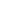 项目目标项目目标44目标内容目标内容目标内容目标内容44444项目决策202020决策过程决策过程决策过程88决策依据决策依据决策依据决策依据33333项目决策202020决策过程决策过程决策过程88决策程序决策程序决策程序决策程序55555项目决策202020资金分配资金分配资金分配88分配办法分配办法分配办法分配办法22222项目决策202020资金分配资金分配资金分配88分配结果分配结果分配结果分配结果66555项目管理252525资金到位资金到位资金到位55到位率到位率到位率到位率33333项目管理252525资金到位资金到位资金到位55到位时效到位时效到位时效到位时效22222项目管理252525资金管理资金管理资金管理1010资金使用资金使用资金使用资金使用77555项目管理252525资金管理资金管理资金管理1010财务管理财务管理财务管理财务管理33333项目管理252525组织实施组织实施组织实施1010组织机构组织机构组织机构组织机构11111项目管理252525组织实施组织实施组织实施1010管理制度管理制度管理制度管理制度99999项目绩效555555项目产出项目产出项目产出1515产出数量产出数量产出数量产出数量55555项目绩效555555项目产出项目产出项目产出1515产出质量产出质量产出质量产出质量44444项目绩效555555项目产出项目产出项目产出1515产出时效产出时效产出时效产出时效33222项目绩效555555项目产出项目产出项目产出1515产出成本产出成本产出成本产出成本33333项目绩效555555项目效益项目效益项目效益4040经济效益经济效益经济效益经济效益88777项目绩效555555项目效益项目效益项目效益4040社会效益社会效益社会效益社会效益88888项目绩效555555项目效益项目效益项目效益4040环境效益环境效益环境效益环境效益88777项目绩效555555项目效益项目效益项目效益4040可持续影响可持续影响可持续影响可持续影响88888项目绩效555555项目效益项目效益项目效益4040服务对象满意度服务对象满意度服务对象满意度服务对象满意度88777总分100100100100100100100949494评价等次评价等次评价等次评价等次评价等次评价等次评价等次评价等次评价等次三、评价人员三、评价人员三、评价人员三、评价人员三、评价人员三、评价人员三、评价人员三、评价人员三、评价人员三、评价人员三、评价人员三、评价人员三、评价人员三、评价人员三、评价人员三、评价人员三、评价人员三、评价人员姓  名姓  名职务/职称职务/职称职务/职称职务/职称单   位单   位单   位单   位单   位单   位项目评分项目评分项目评分签 字签 字签 字合计合计平均得分平均得分平均得分评价工作组组长（签字并单位盖章）：年    月   日评价工作组组长（签字并单位盖章）：年    月   日评价工作组组长（签字并单位盖章）：年    月   日评价工作组组长（签字并单位盖章）：年    月   日评价工作组组长（签字并单位盖章）：年    月   日评价工作组组长（签字并单位盖章）：年    月   日评价工作组组长（签字并单位盖章）：年    月   日评价工作组组长（签字并单位盖章）：年    月   日评价工作组组长（签字并单位盖章）：年    月   日评价工作组组长（签字并单位盖章）：年    月   日评价工作组组长（签字并单位盖章）：年    月   日评价工作组组长（签字并单位盖章）：年    月   日评价工作组组长（签字并单位盖章）：年    月   日评价工作组组长（签字并单位盖章）：年    月   日评价工作组组长（签字并单位盖章）：年    月   日评价工作组组长（签字并单位盖章）：年    月   日评价工作组组长（签字并单位盖章）：年    月   日评价工作组组长（签字并单位盖章）：年    月   日